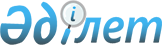 О переименовании улиц в селе Улкенбокен Кокпектинского районаРешение акима Улкенбокенского сельского округа Кокпектинского района Восточно-Казахстанской области от 5 октября 2020 года № 2. Зарегистрировано Департаментом юстиции Восточно-Казахстанской области 8 октября 2020 года № 7628
      Примечание ИЗПИ.

      В тексте документа сохранена пунктуация и орфография оригинала.
      В соответствии с пунктом 2 статьи 35 Закона Республики Казахстан от 23 января 2001 года "О местном государственном управлении и самоуправлении в Республике Казахстан", подпунктом 4) статьи 14 Закона Республики Казахстан от 8 декабря 1993 года "Об административно-территориальном устройстве Республики Казахстан", на основании заключения Восточно-Казахстанской областной ономастической комиссии от 11 декабря 2019 года и учитывая мнение жителей села Улкенбокен, аким Улкенбокенского сельского округа РЕШИЛ:
      1. Переименовать в селе Улкенбокен Кокпектинского района следующие улицы:
      1) улицу Тельмана на улицу Кабанбай батыр;
      2) улицу Заречная на улицу Касым Кайсенов; 
      3) улицу Базарная площадь на улицу Кенесары;
      4) улицу Степная на улыцу Төле би;
      5) улицу Базарная на улицу Бейбітшілік;
      6) улицу Гоголя на улицу Қазбек би;
      7) улицу Ключевая на улицу Шоқан Уалиханов;
      8) улицу Почтовая на улицу Қали Жолжақсынов;
      9) улицу Беловых на на улицу Әлихан Бөкейхан.
      2. Государственному учреждению "Аппарат акима Улкенбокенского сельского округа" Кокпектинского района в установленном законодательством Республики Казахстан порядке обеспечить:
      1) государственную регистрацию настоящего решения в Департаменте юстиции Восточно-Казахстанской области;
      2) в течении десяти календарных дней после государственной регистрации настоящего решения направление его копии на официальное опубликование в периодические печатные издания, распространяемые на территории Кокпектинского района;
      3) размещение настоящего решения на интернет-ресурсе акима Кокпектинского района после официального опубликования.
      3. Контроль за исполнением настоящего решения оставляю за собой.
      4. Настоящее решение вводится в действие по истечении десяти календарных дней после дня его первого официального опубликования.
					© 2012. РГП на ПХВ «Институт законодательства и правовой информации Республики Казахстан» Министерства юстиции Республики Казахстан
				
      Аким 

Н. Назарханов
